GUÍA DE LENGUAJE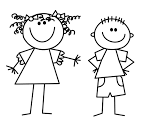 Buscar y encerrar en un círculo todas las consonantes “M”.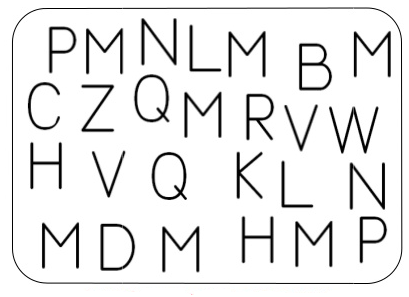 Colorear los objetos que comienzan con la consonante “M”.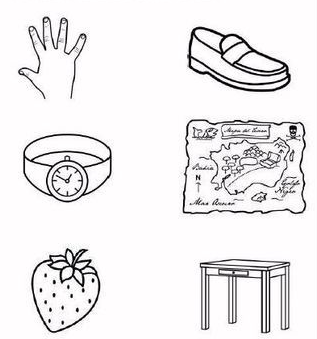 Colorear todas las consonantes “P”.Descubre al animal que se encuentra escondido.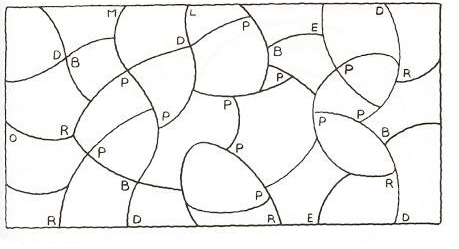 Colorear los objetos que comienzan con la consonante “P”.Repetir en voz alta cada uno de los objetos coloreados.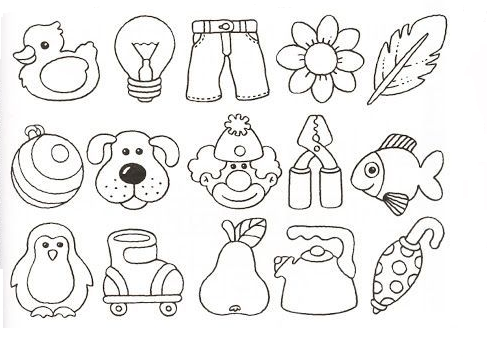 Decorar la flor nacional el copihue con papel picado de color rojo y las hojas de color verde.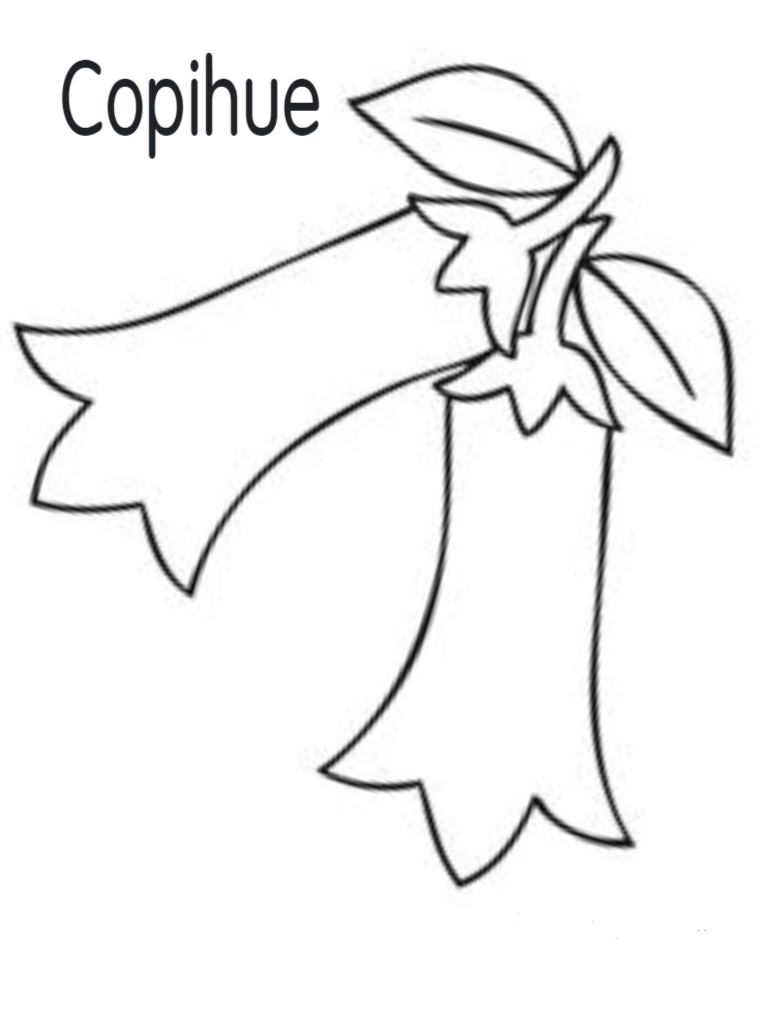 Crear una guirnalda de Fiestas Patrias con papel lustre utilizando los colores blanco, azul y rojo.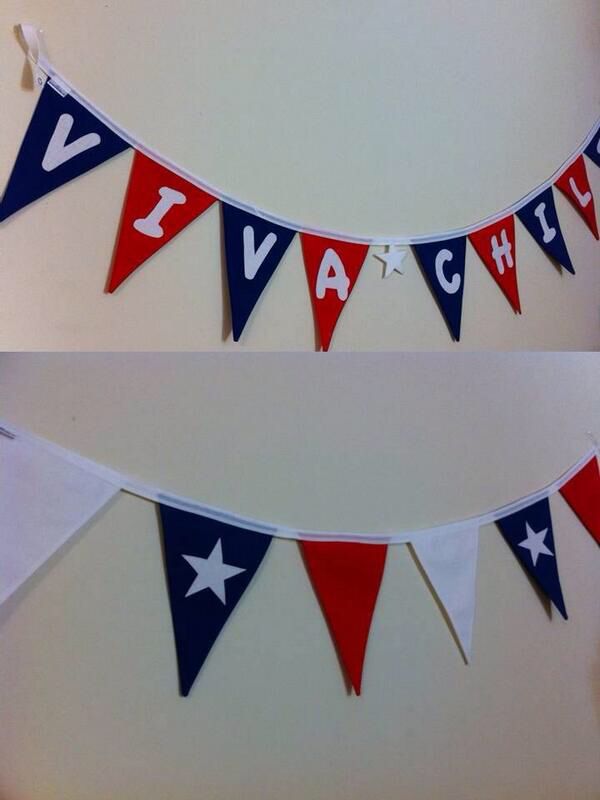 Nombre:Curso: KINDER Fecha: semana N°24¿QUÉ APRENDEREMOS?¿QUÉ APRENDEREMOS?¿QUÉ APRENDEREMOS?Ámbito: Comunicación IntegralÁmbito: Comunicación IntegralÁmbito: Comunicación IntegralNúcleo: Lenguaje Verbal y Lenguajes ArtísticosNúcleo: Lenguaje Verbal y Lenguajes ArtísticosNúcleo: Lenguaje Verbal y Lenguajes ArtísticosObjetivo de Aprendizaje:	(3): Descubrir en contenidos lúdicos, atributos fonológicos de palabras conocidas, como conteo de palabras, segmentación y conteo de sílabas, identificación de sonidos finales e iniciales.(5):Representar plásticamente emociones, ideas, experiencias e intereses, a través de líneas, formas, colores, texturas, con recursos y soportes en plano y en volumen.Objetivo de Aprendizaje:	(3): Descubrir en contenidos lúdicos, atributos fonológicos de palabras conocidas, como conteo de palabras, segmentación y conteo de sílabas, identificación de sonidos finales e iniciales.(5):Representar plásticamente emociones, ideas, experiencias e intereses, a través de líneas, formas, colores, texturas, con recursos y soportes en plano y en volumen.Objetivo de Aprendizaje:	(3): Descubrir en contenidos lúdicos, atributos fonológicos de palabras conocidas, como conteo de palabras, segmentación y conteo de sílabas, identificación de sonidos finales e iniciales.(5):Representar plásticamente emociones, ideas, experiencias e intereses, a través de líneas, formas, colores, texturas, con recursos y soportes en plano y en volumen.Objetivos de la semana:Buscar y encerrar en un círculo todas las consonantes “M”.Colorear los objetos que comienzan con la consonante “M”.Colorear todas las consonantes “P”.Descubre al animal que se encuentra escondido.Colorear los objetos que comienzan con la consonante “P”.Repetir en voz alta cada uno de los objetos coloreados.Decorar la flor nacional el copihue con papel picado de color rojo y las hojas de color verde.Crear una guirnalda de Fiestas Patrias.Objetivos de la semana:Buscar y encerrar en un círculo todas las consonantes “M”.Colorear los objetos que comienzan con la consonante “M”.Colorear todas las consonantes “P”.Descubre al animal que se encuentra escondido.Colorear los objetos que comienzan con la consonante “P”.Repetir en voz alta cada uno de los objetos coloreados.Decorar la flor nacional el copihue con papel picado de color rojo y las hojas de color verde.Crear una guirnalda de Fiestas Patrias.Objetivos de la semana:Buscar y encerrar en un círculo todas las consonantes “M”.Colorear los objetos que comienzan con la consonante “M”.Colorear todas las consonantes “P”.Descubre al animal que se encuentra escondido.Colorear los objetos que comienzan con la consonante “P”.Repetir en voz alta cada uno de los objetos coloreados.Decorar la flor nacional el copihue con papel picado de color rojo y las hojas de color verde.Crear una guirnalda de Fiestas Patrias.Objetivo Transversal (6): Coordinar con precisión y eficiencia sus habilidades  psicomotrices finas en función de sus intereses de exploración y juego.Objetivo Transversal (6): Coordinar con precisión y eficiencia sus habilidades  psicomotrices finas en función de sus intereses de exploración y juego.Objetivo Transversal (6): Coordinar con precisión y eficiencia sus habilidades  psicomotrices finas en función de sus intereses de exploración y juego.Para trabajar con mi guía necesito:Estar en un ambiente tranquilo.Lavarme las manos.Estar en compañía de un adulto.Contar con muchas ganas para responder.